Описание сборки детской кроватки  маятниковой (поперечного качания) без ящикаКомплектность кроватки                       1.   Спинка (левая, правая) - 2шт.                                                                                        2.   Ложе – 1шт.	                        3.   Ограждение заднее – 1 шт.	                       4.   Ограждение переднее -1 шт.                                                             5.   Верхняя планка – 1 шт.                                                                    6.   Евровинт 7х70 – 8 шт.                        7.   Евровинт 7х50 – 12 шт..                      8.   Бобышка пластмассовая -4 шт.     9.     Винт мебельный М6х45 – 2 шт.     10.   Пластиковый упор – 2 шт.                                                11.   Направляющий штырь – 2 шт.                                                       12.   Кнопка – 2 шт.                                                                                                                                         .    13.   Ключ шестигранник – 1 шт.                                                                                                  14.   Заглушка – 12 шт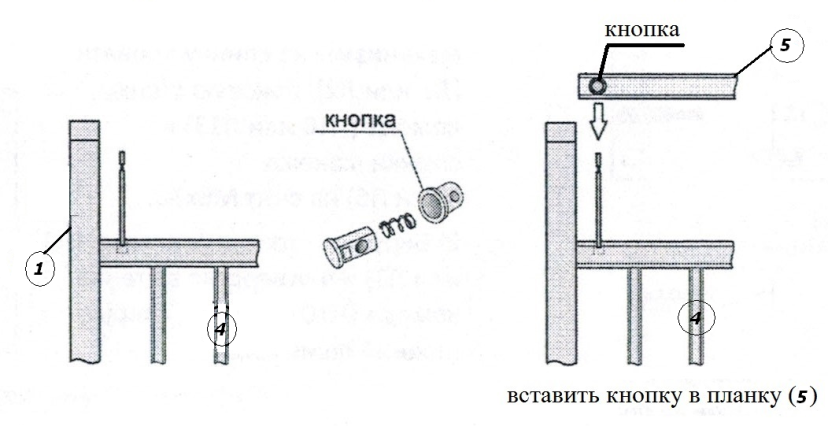 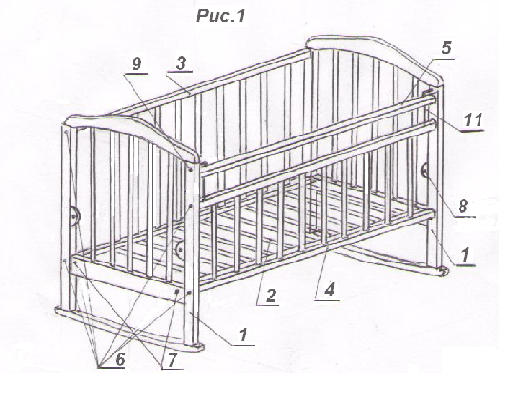 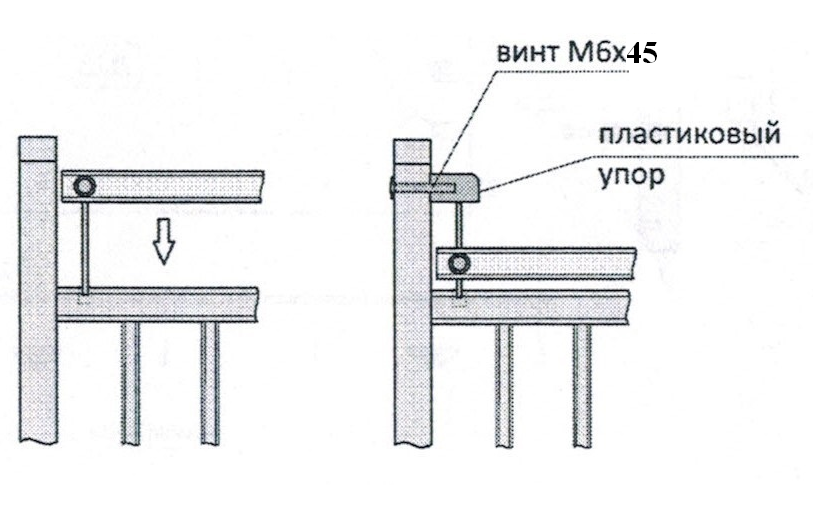 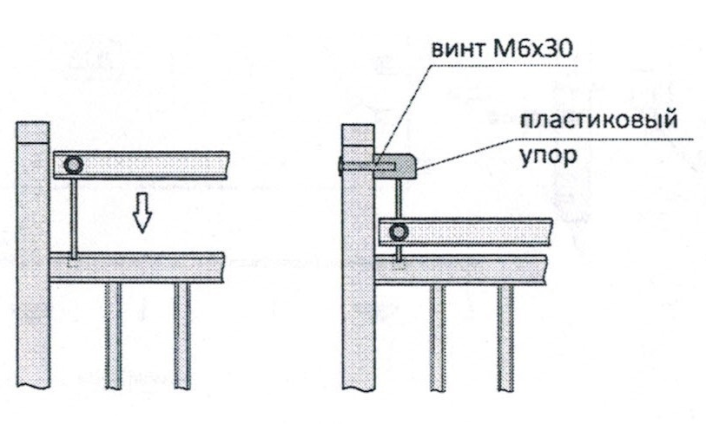 	Рис. 2Сборка кроватки1. Закрепите евровинтами (7) на внутренних боках стенок пластмассовые бобышки (8)2.Сборку кроватки необходимо  начать с крепления ложа (2) на необходимую высоту к спинкам кроватки (1) евровинтами(7). При этом головки установленных в качалках втулок-гаек должны быть направлены внутрь конструкции. Закрепите заднее ограждение (3) овальным бруском вверх, к спинкам кроватки (1) с помощью евровинтов (6); Закрепите переднее ограждение (4) к спинкам кроватки (1)  овальным бруском вверх, с помощью евровинтов (6) при этом не затягивая евровинты до упора, после наживления, на 3-4 оборота.	    2. Затяните все евровинты до упора и закройте шляпки евровинтов заглушками (14).3. Соберите механизм опускания верхней планки (5) как показано на рис. 2Комплектность маятника 1.Спинка основания маятника ЛДСП  (левая, правая) – 2 шт.  2. Брусок основания маятника – 3 шт. 3. Евровинт 7х50  – 6 шт. 4. Заглушка - 6 шт. 5. Втулка–гайка – 4 шт. (установлены в спинках основания) 6. Винт мебельный М6х30– 8 шт.                                                     7.  Втулка пластмассовая – 8 шт. 8.  Рычаг маятника – 4 шт.       9.  Стопор маятника – 2 шт.       10.  Опора-подпятник  - 4 шт       11.   Гвозди – 1х12  - 8 шт.     Сборка маятника                          Рис.1                                                                                                                             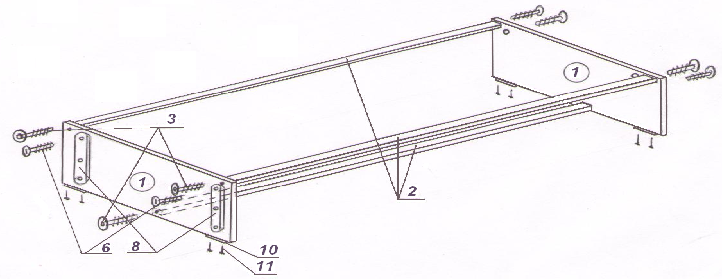 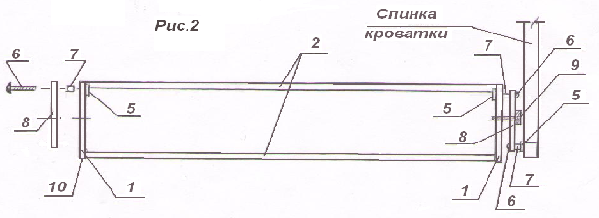 1.  Соберите опору маятника согласно рис.1,2 при этом головки установленных втулок-гаек должны быть направлены внутрь конструкции.2.  Закрепите опоры- подпятники гвоздями.3.  Вставьте мебельные винты в отверстия рычагов маятника, со стороны установленных в них подшипников, наденьте на них пластмассовые втулки. Установите собранную кроватку на пол над опорой маятника. Вкрутите мебельные винты во втулки-гайки расположенные в спинках кроватки.Правила ухода и эксплуатации1.  Мебель следует эксплуатировать в сухом проветриваемом помещении с t воздуха  не ниже -2С и относительной влажностью воздуха 45-70%.2.  Не рекомендуется размещать мебель вблизи отопительных приборов, сырых и холодных стен во избежание ухудшения внешнего вида и эксплуатационных свойств.3.  Необходимо предохранять мебель от попадания на ее поверхность применяемых в быту растворителей, щелочей и кислот.4.  Удаление пыли с поверхности мебели следует проводить сухой мягкой тканью.Гарантии изготовителя     Предприятие-изготовитель гарантирует эксплуатацию мебели 12 месяцев с момента продажи магазином, при условии соблюдения правил сборки и эксплуатации. Срок службы – не менее 5 лет с даты изготовления. С претензией по качеству мебели в течение гарантийного срока следует обращаться в магазин по месту покупки с предъявлением товарного чека. За покупку покупателем изделия с механическими повреждениями поверхностей (потертости, сколы) при транспортировке предприятие-изготовитель ответственности не несет.Гарантийный талон (заполняется магазином, при приобретении изделия)Дата продажиШтамп магазинаПодпись продавца                          Производитель ООО «АНТЕЛ»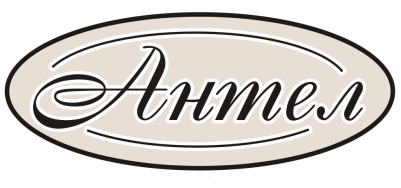                                      606950, Нижегородская обл., р.п. Тоншаево,                                                      ул. Заводская, д.6. тел/факс: 8 (83151) 2-25-55, 2-22-35                                              http:www.antelnn.ru    e.mail:info@vega-krovatka.ru